AGENDA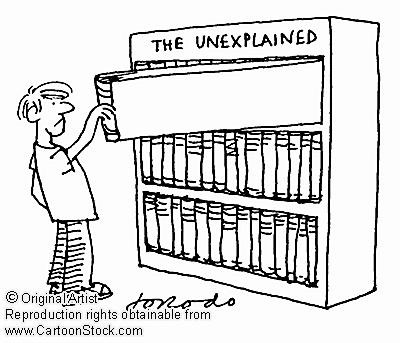 Edison State College – Charlotte CampusLearning Resources Center	November 6, 200910:00 AM – 11:00 AMAttendees: Library Advisory Committee (Tom Rath, Margaret Desjardins, Marilyn Herlin, and Phenessa Jones)Location: LRC Large Study RoomPlease bring: Agenda and pen10:00 AM – 10:05 AMWelcomePhenessa Jones10:05 AM – 10:20 AMLibrary Advisory CommitteePurpose (p.8 in ESC Libraries policy)SACSPast, Present, and FutureAgenda developmentAll10:20 AM – 10:40 AMCollection DevelopmentESC Libraries CD policy (p.10, 12-16 in ESC Libraries policy)Formal request system for documentation purposesRequest quality and quantityReview processAll10:40 AM – 10:50 AMLRC QualityLibrary services in support of scholarship & researchSuggestions for enhancing LRC servicesAll10:50 AM – 11:00 AMWrap – upOpen DiscussionQ & AAll